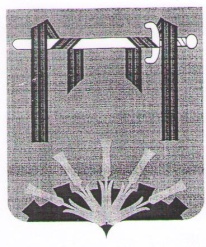 ГЛАВА ФЕРШАМПЕНУАЗСКОГО СЕЛЬСКОГО ПОСЕЛЕНИЯ НАГАЙБАКСКОГО МУНИЦИПАЛЬНОГО РАЙОНА ЧЕЛЯБИНСКОЙ ОБЛАСТИ ПОСТАНОВЛЕНИЕ от  12.07. 2022  года №48с. Фершампенуаз       Во исполнение Федеральных законов «Об общих принципах организации местного самоуправления в Российской Федерации» № 131-ФЗ от 06 октября 2003 года,  «О пожарной безопасности» от 21 декабря 1994г. № 69-ФЗ, «О добровольной пожарной охране» от 06.05.2011 г. №  100-ФЗ, «Технического регламента о требованиях пожарной безопасности» от 22 июля 2008 года № 123-ФЗ, а также с целью: - усиления и совершенствования работы по профилактике пожаров на территории Фершампенуазского сельского поселения; - максимального приближения сил и возможных средств локализации и тушения пожаров к очагам возгорания; - наиболее раннего и оперативного реагирования по локализации и тушению пожаров в Фершампенуазском сельском поселении, а также концентрации сил и доступных средств пожаротушения в кратчайшие сроки в очагах возгорания и на пожарах, ПОСТАНОВЛЯЮ:Утвердить Положение о добровольной пожарной команде (дружине) муниципального образования «Фершампенуазское сельское поселение» согласно приложению № 1.Создать на территории  Фершампенуазского сельского поселения добровольную пожарную команду (дружину) в соответствии с настоящим  Постановлением.Утвердить Форму Реестра добровольной пожарной команды (дружины) Фершампенуазского  сельского поселения  согласно приложению № 2.Настоящее постановление подлежит официальному обнародованию на официальном сайте администрации Фершампенуазского сельского поселения.Контроль за исполнением настоящего постановления оставляю за собой.Глава Фершампенуазскогосельского поселения                                                      Б.А. Сагитдинов
Исп. Яковлев С.И. (35157)2-31-05			Приложение №1к постановлению  Администрации Фершампенуазского сельского поселения №48 от 12. 07. 2022г. ПОЛОЖЕНИЕО ДОБРОВОЛЬНОЙ ПОЖАРНОЙ КОМАНДЕ (ДРУЖИНЕ)НА ТЕРРИТОРИИ МУНИЦИПАЛЬНОГО ОБРАЗОВАНИЯ «ДЕНИСОВСКОЕ  СЕЛЬСКОЕ ПОСЕЛЕНИЕ» 1. ОБЩИЕ ПОЛОЖЕНИЯ        Добровольная пожарная команда (дружина) образовывается на территории муниципального образования «Фершампенуазское  сельское поселение»  во исполнение Федеральных законов «Об общих принципах организации местного самоуправления в Российской Федерации» № 131-ФЗ от 06 октября 2003 года, «О пожарной безопасности» от 21 декабря 1994г. № 69-ФЗ, «О добровольной пожарной охране» от 06.05.2011 г. №  100-ФЗ,  «Технического регламента о требованиях пожарной безопасности» от 22 июля 2008 года № 123-ФЗ.В своей деятельности  добровольная пожарная команда (ДПК) (дружина (ДПД)) руководствуются: - Федеральным законом «Технический регламент о требованиях пожарной безопасности» от 22 июля 2008 года № 123-ФЗ- Федеральным законом «О защите населения и территорий от чрезвычайной ситуации природного и техногенного характера» от 21 декабря 1994 года № 68-ФЗ; -«О добровольной пожарной охране» от 06.05.2011 г. №  100-ФЗ- указами Президента Российской Федерации в области пожарной охраны; - нормативно-правовыми актами Правительства Российской Федерации, Министерства по делам гражданской обороны и чрезвычайным ситуациям РФ и Министерства природных ресурсов РФ в области пожарной охраны; - постановлениями и распоряжениями Губернатора Челябинской области по вопросам пожарной охраны; - постановлениями и распоряжениями Главы  Фершампенуазского сельского поселения в области пожарной охраны населенных пунктов и территорий; - настоящим Положением. Настоящее Положение определяет и регламентирует порядок создания и деятельности добровольной пожарной команды (дружины) на территории  Фершампенуазского сельского поселения. Для действия на территории поселения создается одна мобильная добровольная пожарная команда, с местом дислокации: Челябинская область, Нагайбакский район, с. Фершампенуаз, ул. Мира, д.21, административное здание Муниципальное унитарное предприятие «Жилищно – коммунального хозяйства». Добровольная пожарная команда (дружина) создается и реорганизуется на основании соответствующего постановления администрации Фершампенуазского сельского поселения. Добровольная пожарная команда (дружина) создается с целью наиболее раннего и оперативного реагирования по локализации и тушению пожаров на территории Фершампенуазского сельского поселения, а также концентрации сил и средств пожаротушения в очагах возгорания и на пожарах в кратчайшие сроки.            Добровольная пожарная команда (дружина) действует на местах в полном взаимодействии с подразделениями государственной пожарной службы, а также службами оперативного реагирования района и предприятий, расположенными на данной территории. Участие граждан в добровольной пожарной команде (дружине) является формой социально значимых работ при обеспечении первичных мер пожарной безопасности в границах муниципального образования. Добровольная пожарная команда (дружина) не является юридическим лицом. Учет фактического времени несения службы (дежурства) добровольными пожарными, а также проведения мероприятий по предупреждению пожаров осуществляется командиром добровольной пожарной команды (дружины).2. СТРУКТУРА И КОМПЛЕКТОВАНИЕ ДПК (ДПД)Добровольная пожарная команда (дружина) входит в общую систему обеспечения пожарной безопасности Фершампенуазского сельского поселения.  На территории Фершампенуазского сельского поселения создается одна  мобильная пожарная команда (дружина), ее состав и структура определяется на основании соответствующего постановления администрации Фершампенуазского сельского поселения. Команда (дружина) осуществляет деятельность без использования пожарных машин. Добровольная пожарная команда (дружина) организовывается и комплектуется на добровольной основе. Для участия в отборе граждане подают письменное заявление на имя Главы Фершампенуазского сельского поселения. По результатам отбора Администрация Фершампенуазского сельского поселения принимает решение о принятии гражданина в добровольные пожарные или об отказе гражданину в приеме в добровольные пожарные. Граждане,   принятые в добровольные пожарные, регистрируются в Реестре добровольных пожарных муниципального образования.Ведение реестра и порядок хранения реестра осуществляется согласно существующему законодательству. В добровольную пожарную команду  (дружину) не могут быть зачислены граждане, состоящие на учете в психоневрологической службе и на амбулаторном учете в органах здравоохранения.  Командир мобильной добровольной пожарной команды назначается постановлением администрации Фершампенуазского сельского  поселения.  Основанием для исключения гражданина из числа добровольных пожарных является:  личное заявление,  состояние здоровья,  систематическое невыполнение установленных требований, а также самоустранение от участия в деятельности подразделения пожарной команды, совершение действий, несовместимых с пребыванием в добровольной пожарной команде (дружине).Материально-техническое обеспечение мобильной добровольной пожарной команды (дружины) осуществляется за счет средств бюджета муниципального образования, внебюджетных средств и пожертвований, за счет средств предприятий,  расположенных на территории поселения и государственной пожарной службы, по договоренности (возможно за денежное вознаграждение) могут быть привлечены личные средства и другие материальные ценности членов добровольной команды. 3. ЗАДАЧИ ДПК (ДПД)3.1. Основными задачами добровольной пожарной команды являются: 3.1.1. Осуществление максимально возможной профилактической работы и проведение предупредительных мероприятий по предупреждению пожаров в населенных пунктах и лесах на территории поселения. 3.1.2. Получение и передача экстренной информации, связанной с угрозой возникновения или возникновением пожаров. 3.1.3. Своевременное предупреждение и оповещение населения и соответствующих структур согласно утвержденной схеме оповещения об угрозе возникновения или возникновении пожара. 3.1.4. Своевременное принятие необходимых мер по защите населения, строений, материальных ценностей, лесных массивов расположенных на территории поселения от пожаров. 3.1.5. Максимальное и оперативное приближение имеющихся сил и доступных средств локализации и тушения пожаров к очагам возгорания. 3.1.6. Повышение оперативности и эффективности реагирования при угрозе возникновения или возникновении возгораний и пожаров. 3.2. Также члены добровольной пожарной команды (дружины) могут участвовать: 3.2.1. В проведении противопожарной пропаганды. 3.2.2. В случае привлечения – в контрольно-проверочных мероприятиях, проводимых государственной противопожарной службой по соблюдению требований пожарной безопасности в населенном пункте. 3.2.3. В обучении местного населения, прежде всего детей, мерам пожарной безопасности и подготовке их к действиям при возникновении пожара и тушению пожара. 4. ПОРЯДОК ДЕЯТЕЛЬНОСТИ ДПК ( ДПД)4.1. Деятельность добровольной пожарной команды (дружины) осуществляется в режиме постоянной готовности к выходу или выезду на тушение очагов возгорания и пожаров. 4.2. Оповещение, сбор и выдвижение к очагам возгораний и пожарам проводится в соответствии с утвержденной схемой реагирования добровольной пожарной команды (дружины) и схемой оповещения и сбора. 4.3. Тушение обширных очагов возгораний и крупных пожаров осуществляется членами ДПК (ДПД) только под руководством штатных сотрудников государственной противопожарной службы или специалистов предприятий лесного профиля, которые организовывают и координируют всю деятельность членов добровольной пожарной команды (дружины) на пожаре и несут ответственность за безопасность всех проводимых работ. 5. ПРАВА И ОБЯЗАННОСТИ ДПК (ДПД)5.1. Член добровольной пожарной команды (дружины) имеет право: 5.1.1. Участвовать в обмене информацией о пожарной обстановке на территории базирования данной добровольной пожарной команды (дружины). 5.1.2. Участвовать в деятельности государственной противопожарной службы по обеспечению пожарной безопасности на территории базирования данной ДПК (ДПД). 5.1.3. Принимать адекватные практические меры по предотвращению пожаров на территории базирования данной добровольной пожарной команды (дружины). 5.1.4. Имеет доступ в места возможного появления пожара на территории базирования ДПК ( ДПД) с целью его предотвращения или распространения. 5.2. Член добровольной пожарной команды (дружины) обязан: 5.2.1. Участвовать в деятельности добровольной пожарной команды (дружины). 5.2.2. Обладать необходимыми пожарно-техническими знаниями в объеме, предусмотренном программой первоначальной подготовки добровольных пожарных.5.2.3. Строго соблюдать меры пожарной безопасности. 5.2.4. Участвовать в деятельности пожарной охраны, в дежурствах и патрулировании жилых массивов и лесов в пожароопасный период. 5.2.5. Бережно относиться к доверенному имуществу и содержать его в исправном и рабочем состоянии. 5.2.6. Соблюдать меры личной, а также все необходимые правила противопожарной безопасности и дисциплину при выполнении работ по тушению пожаров, а также четко выполнять все указания руководителя работ. 5.2.7. Соблюдать установленный порядок несения службы в подразделениях пожарной охраны, дисциплину и правила охраны труда.6. ОБУЧЕНИЕ И ПОДГОТОВКА КАДРОВ ДПК ( ДПД)6.1. Обучение членов ДПК (ДПД) проводится по следующим направлениям: 6.1.1. Проведение занятий по пожарной тематике сотрудниками государственной пожарной службы и специалистами пожарного профиля. 6.1.2. Проведение учений и тренировок по оповещению, сбору и выдвижению ДПК (ДПД) к месту возможного пожара. 6.1.3. Проведение краткосрочных учебных сборов на местах по пожарной тематике и мерам обеспечения безопасности на пожаре. 6.1.4. Прохождение обучения на курсах подготовки специалистов пожарного профиля. 6.2. Администрация поселения  организуют первоначальную подготовку добровольных пожарных.6.2.1. Первоначальная подготовка добровольных пожарных осуществляется на безвозмездной основе.7. ЛИКВИДАЦИЯ ДПК            7.1. Ликвидация ДПК (ДПД) осуществляется на основании соответствующего постановления администрации Фершампенуазского  сельского поселения.  № 2 к постановлению  Администрации Фершампенуазского сельского поселения № 48 от 12. 07. 2022 г. Реестр добровольной пожарной команды (дружины) Фершампенуазского  сельского поселенияО создании на территории Фершампенуазского сельского поселения  добровольной пожарной команды (дружины)О создании на территории Фершампенуазского сельского поселения  добровольной пожарной команды (дружины)О создании на территории Фершампенуазского сельского поселения  добровольной пожарной команды (дружины)№ 
п/пФ.И.О. 
добровольного пожарногоМесто жительства  
(регистрации),телефонНаименование   
объекта 
основной
работы, 
адрес,  
должность,  
телефонДата и   
основание
регистрации в  РеестреДата и 
основание    
исключения  
из  РеестраФ.И.О. 
и подпись   
лица,  
ответственного за
ведение Реестра12345